        Athée Hockey Club 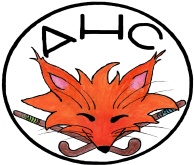 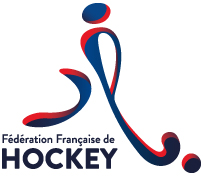 Nom du joueur ……………..………..   Prénom : ………….………Adresse : ……………………………………………………No téléphone : ……………..          Adresse mail : ……………….Date de naissance : ………………  lieu de naisance : ………………………Je soussigné(e) Mme, M. ……………., déclare exact les renseignements indiqués et certifie avoir pris connaissance du règlement intérieur que j’approuve sans restrictions.Maladies ou problèmes éventuels à signaler à l’association (allergies à certains médicaments, asthme, …etc.) : ……………………………………………………………………………………………………………………………………..date : 						Signature :Pièces à fournir :Le dossier d’inscription dûment complété et signé,1 photo d’identité,1 certificat médical datant de moins de 3 mois de « non contre indication à la pratique du hockey sur gazon et  en salle en compétition »1 chèque de 50 € pour le Hockey loisirs ou 100€ pour la compétition.